RZĄDOWY PROGRAM ODBUDOWY ZABYTKÓW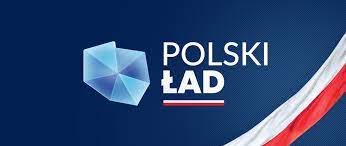 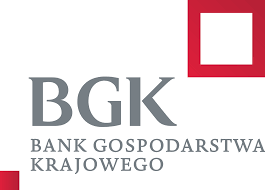 UMOWA nr ………………zawarta w Sadlinkach w dniu ………. roku pomiędzyParafią Rzymskokatolicką pw. Podwyższenia Krzyża Św. w Sadlinkach, ul. Kwidzyńska 24B, 82-522 Sadlinki, NIP: 5811969772,reprezentowaną przez:Proboszcza Parafii Księdza Bogdana Sokołowskiego, zwaną dalej „Zamawiającym”a………………………………………………………………………………………………………………reprezentowanym przez ……………………………………………zwanym dalej „Wykonawcą”o treści następującej:Zamawiający oświadcza, że stosownie do art. 2 ust. 1 pkt 1 ustawy z dnia 11 września 2019 r. Prawo zamówień publicznych (Dz. U. z 2023 r. poz. 1605) ustawa ta nie ma zastosowania do niniejszej umowy.§ 1Zgodnie z postępowaniem zakupowym o udzielenie zamówienia nr 2/2024 przeprowadzonym w trybie zapytania ofertowego „Zamawiający” zleca a „Wykonawca” przyjmuje do wykonania zadanie pn. „Konserwacja dachu kościoła parafialnego pw. Podwyższenia Krzyża Świętego w Sadlinkach”, dofinansowane z Rządowego Programu Odbudowy Zabytków nr 2RPOZ/2023/6767/PolskiLad. Celem zamówienia jest wykonanie prac budowlanych w kościele parafialnym.Zakres zamówienia obejmuje:Wykonanie prac budowlanych zgodnie z przedmiarem robót:Montaż i demontaż rusztowań;Rozbiórka izolacji cieplnej z wełny mineralnej na poddaszy (materiał do ponownego wykorzystania);Impregnacja ogniochronna konstrukcji drewnianej dachu oraz deskowań poprzez kilkukrotną aplikację środka ochronnego celem zapewnienia konstrukcji cech co najmniej trudnozapalności;Ułożenie wełny mineralnej na poddaszu (materiał z rozbiórki).§ 2Wykonawca udziela gwarancji na wykonane roboty stanowiące przedmiot niniejszej umowy na okres 36 miesięcy od daty bezusterkowego odbioru końcowego przedmiotu umowy.Okres rękojmi za wady wynosi 36 miesięcy od daty bezusterkowego odbioru końcowego przedmiotu umowy.§ 3Wykonawca wyznaczy osobę odpowiedzialną za kontakty z Zamawiającym, która będzie stale przebywała na budowie, gdy będą prowadzone roboty.Zamawiający wyznaczy osobę uprawnioną do wydawania Wykonawcy poleceń związanych z zapewnieniem prawidłowego oraz zgodnego z umową i projektem technicznym wykonania przedmiotu umowy.Wykonawca zobowiązuje się do wstrzymania robót na czas gdy odbywać się będą uroczystości liturgiczne w kościele jeśli roboty te wyraźnie zakłóciłyby ceremonie liturgiczne.§ 4Strony ustalają następujące terminy realizacji zadania:termin przekazania placu budowy – w terminie do 7 dni od dnia podpisania umowytermin wykonania całości zamówienia: 1 miesiąc od dnia podpisania umowy tj do dn………….2024r.;termin odbioru końcowego nastąpi w ciągu 7 dni od zgłoszenia przez Wykonawcę Zamawiającemu ukończenia prac.Za termin wykonania przedmiotu umowy uważa się ukończenie wszelkich robót objętych zakresem zadania oraz podpisanie protokołu odbioru końcowego robót podpisanego przez Zamawiającego, przedstawiciela Gminy Sadlinki i Wykonawcę.Jeżeli w toku czynności odbioru zostaną stwierdzone wady to Zamawiającemu przysługują następujące uprawnienia:jeżeli wady nie nadają się do usunięcia to:jeżeli uniemożliwiają one użytkowanie przedmiotu umowy zgodnie z przeznaczeniem, Zamawiający może odebrać przedmiot odbioru i obniżyć odpowiednio wynagrodzenie Wykonawcy;jeżeli uniemożliwiają użytkowanie przedmiotu umowy zgodnie z przeznaczeniem, Zamawiający może odstąpić od umowy lub żądać wykonania przedmiotu umowy po raz drugi na koszt Wykonawcy;jeżeli wady nadają się do usunięcia to Zamawiający może:odmówić odbioru do czasu usunięcia wad; w przypadku odmowy odbioru, Zamawiający określa w protokole powód nieodebrania robót i termin usunięcia wad lubdokonać odbioru i wyznaczyć termin usunięcia wad zatrzymując odpowiednią  do kosztów usunięcia wad część wynagrodzenia Wykonawcy tytułem kaucji gwarancyjnej.§ 5Za wykonanie przedmiotu umowy strony ustalają wynagrodzenie ryczałtowe w wysokości: ………………………zł brutto, w tym należny podatek VAT ……% ………………….., słownie:…………………………….złotych brutto, zgodnie z ofertą Wykonawcy. Wynagrodzenie to obejmuje pełny zakres prac określony w opisie przedmiotu zamówienia zawartym w zapytaniu ofertowym.Strony postanawiają, że odbiór pełnego zakresu rzeczowego objętego przedmiotem umowy nastąpi jednorazowo.Podstawą wystawienia faktury przez wykonawcę jest protokół odbioru końcowego podpisany przez Zamawiającego i Wykonawcę przy udziale przedstawiciela Gminy Sadlinki. Wykonawca może przesłać fakturę elektroniczną na adres: sokbog@op.plFaktura wystawiona przez Wykonawcę będzie płatna przelewem na konto Wykonawcy nr ………………………….. w terminie do 30 dni od dnia dostarczenia Zamawiającemu prawidłowo wystawionej faktury i wpływu środków na rachunek Zamawiającego.Wykonawca wystawi fakturę zgodnie z poniższymi danymi:Nabywca/Odbiorca:Parafia Rzymskokatolicka pw. Podwyższenia Krzyża Św.ul. Kwidzyńska 24B82-522 SadlinkiNIP: 5811969772§ 6Jeżeli Wykonawca realizuje przedmiot umowy przy udziale podwykonawców, to mają zastosowanie następujące postanowienia:Podział wynagrodzenia dla poszczególnych podwykonawców będzie przedmiotem rozliczeń pomiędzy nimi a Wykonawcą,Za działania i zaniedbania podwykonawców, Wykonawca ponosi odpowiedzialność względem Zamawiającego jak za postępowanie własne.§ 7Wykonawca zapłaci Zamawiającemu karę umowną:w przypadku odstąpienia od umowy przez Wykonawcę lub Zamawiającego z przyczyn zależnych od Wykonawcy w wysokości 10 % wynagrodzenia brutto o którym mowa § 5 ust. 1;w przypadku zwłoki polegającej na niewykonaniu umowy w terminie określonym w § 4 ust. 1 pkt 3 niniejszej umowy Zamawiający może odstąpić od umowy już w pierwszym dniu przekroczenia terminu i naliczyć karę umowną w wysokości 10 % wynagrodzenia brutto, o którym mowa w § 5 ust. 1;w przypadku nieskorzystania z uprawnienia wskazanego w pkt. 2 od pierwszego dnia przekroczenia terminu wykonania zamówienia Zamawiający nalicza karę umowną za każdy dzień zwłoki w wysokości 0,5 % wynagrodzenia brutto o którym mowa w § 5 ust. 1 do dnia całkowitego wykonania przedmiotu umowy bądź do dnia jej rozwiązania w wyniku przekroczenia terminu wykonania (kara w tej wysokości obowiązuje również w przypadku przekroczenia terminu usunięcia wad i usterek).Zamawiającemu przysługuje prawo potrącenia kar umownych z wynagrodzenia należnego Wykonawcy.Po odstąpieniu od umowy strony rozliczają dotychczasowo wykonane prace a Zamawiającemu przysługuje prawo potrącenia kary umownej z sumy przysługującej Wykonawcy.Zamawiający zapłaci Wykonawcy karę umowną w przypadku odstąpienia od umowy przez Zamawiającego lub Wykonawcę z przyczyn, za które odpowiada Zamawiający w wysokości 10 % wynagrodzenia brutto, o którym mowa w § 5 ust.1.§ 8Zamawiający ma prawo odstąpienia od umowy z przyczyn leżących po stronie Wykonawcy bez wyznaczania dodatkowego terminu w przypadku:Zwłoki Wykonawcy w rozpoczęciu wykonywania robót o co najmniej 7 dni, liczonych od daty przekazania terenu budowy;Ujawnienia się wad nienadających się do usunięcia, uniemożliwiających właściwe użytkowanie przedmiotu umowy.Zamawiający jest uprawniony do odstąpienia od umowy z przyczyn leżących po stronie Wykonawcy, po wyznaczeniu dodatkowego terminu, jeśli Wykonawca:zaprzestał wykonywania robót z przyczyn nie leżących po stronie Zamawiającego, za wyjątkiem przyczyn spowodowanych siłą wyższą, zaś przerwa ta trwa dłużej niż 30 dni;nie usunął istotnych wad przedmiotu umowy w terminie wyznaczonym w protokole odbioru;wykonuje przedmiot umowy niezgodnie z postanowieniami umowy lub w sposób wadliwy, niezgodnie ze sztuką budowlaną, używa materiałów i urządzeń nie posiadających dopuszczenia do stosowania lub nienależycie wykonuje swoje zobowiązania umowne, a także zalega bądź opóźnia się z zapłatą wynagrodzenia na rzecz podwykonawców.Zamawiający ma prawo odstąpienia od umowy w przypadku wszczęcia postępowania układowego lub likwidacyjnego Wykonawcy.W razie istotnej zmiany okoliczności powodującej, że wykonanie umowy nie leży w interesie publicznym, czego nie można było przewidzieć w chwili zawarcia umowy, Zamawiającemu przysługuje prawo odstąpienia od umowy w terminie 30 dni od dnia powzięcia wiadomości o tych okolicznościach.W przypadku o którym mowa w ust. 1 – 4, Wykonawca może jedynie żądać wynagrodzenia należnego mu z tytułu wykonania części umowy.W przypadku odstąpienia od umowy przez którąkolwiek ze stron, Wykonawca jest zobowiązany do:sporządzenia przy udziale Zamawiającego, protokołu inwentaryzacyjnego robót w toku, materiałów i urządzeń znajdujących się na terenie budowy według stanu na dzień odstąpienia, pod kontrolą upoważnionych przedstawicieli Zamawiającego. W przypadku, gdy Wykonawca nie sporządzi ww. protokołu, Zamawiający ma prawo zlecić jego wykonanie innemu podmiotowi na koszt Wykonawcy, a Wykonawca nie ma prawa kwestionować jego zapisów;zabezpieczenia robót w toku, materiałów i urządzeń znajdujących się na terenie budowy, w zakresie uzgodnionym z Zamawiającym, na koszt tej strony, która spowodowała odstąpienie;pisemnego wezwania Zamawiającego do dokonania odbioru robót w toku, w wyznaczonym terminie.W przypadku odstąpienia od umowy przez którąkolwiek ze stron Zamawiający jest zobowiązany do:dokonania odbioru robót wykonanych i robót zabezpieczających;przejęcia terenu budowy;zapłaty wynagrodzenia za faktycznie wykonaną część umowy.Odstąpienie od umowy wymaga formy pisemnej pod rygorem nieważności.Strony zgodnie postanawiają, że w przypadku odstąpienia od umowy, w pełni zachowują moc jej postanowienia, co do robót zrealizowanych i odebranych przez Zamawiającego do dnia odstąpienia w tym do naliczania kar umownych na podstawie postanowień umowy.§ 9Zakazuje się istotnych zmian postanowień zawartej umowy w stosunku do treści oferty, z zastrzeżeniem ust. 2, ust.3, ust. 4 i ust.6.Dopuszcza się istotne zmiany postanowień zawartej umowy, w stosunku do treści oferty w przypadku wystąpienia przynajmniej jednego z poniższych powodów:wystąpienia uzasadnionych zmian w zakresie i sposobie wykonywania przedmiotu zamówienia;wystąpienia uzasadnionych i adekwatnych przyczyn do zmian w zakresie i sposobie wykonywania przedmiotu zamówienia wynikających z wprowadzonych zmian do wniosku o dofinansowanie zadania;wystąpienia obiektywnych przyczyn niezależnych od Zamawiającego i Wykonawcy;wystąpienia okoliczności będących wynikiem działania siły wyższej;zmiany istotnych regulacji prawnych;wystąpienia odmowy lub wydłużenia terminów wydania przez organy administracji lub inne podmioty wymaganych decyzji, zezwoleń, uzgodnień z przyczyn niezawinionych przez Wykonawcę;wystąpienia przyczyn związanych z procedurami rozliczenia dofinansowania zadania ze środków Rządowego Programu Odbudowy Zabytków.Dopuszcza się możliwość zmiany terminu wykonania przedmiotu umowy, w szczególności w sytuacjach wskazanych w ust. 2, w sytuacjach niezależnych od Wykonawcy np. z powodu niesprzyjających warunków pogodowych, gdyby dalsza realizacja prac budowlanych mogła spowodować niekorzystne dla obiektu konsekwencje, w sytuacji przedłużających się procedur związanych z niezbędnymi pozwoleniami, w sytuacjach związanych z koniecznością wykonania robót dodatkowych lub zamiennych, które ze względu na zasady wiedzy technicznej i sztuki budowlanej wymagają dodatkowego czasu ponad termin wynikający z umowy, innych sytuacji uzasadnionych protokołem konieczności.Wydłużenie terminu wykonania przedmiotu umowy na wniosek Wykonawcy będzie możliwe wyłącznie po uzyskaniu pisemnej zgody Zamawiającego i będzie możliwe wyłącznie w sytuacji, gdy konieczność wydłużenia tego terminu realizacji zadania od Prezesa Rady Ministrów w ramach Rządowego Programu Odbudowy Zabytków.Zmiana umowy, o których mowa w ust. 2, ust. 3 i ust. 4 nie mogą powodować zwiększenia wynagrodzenia należnego Wykonawcy za wykonanie przedmiotu umowy.Zmiany umowy, o których mowa w ust.2, ust.3 i ust. 4 wymagają zgody obydwu stron umowy i formy pisemnej pod rygorem nieważności.§ 10Spory wynikające z wykonania niniejszej umowy rozstrzygane będą przez sąd właściwy dla siedziby Zamawiającego.Strony mają obowiązek przed skierowaniem sprawy do sądu przeprowadzić postępowanie negocjacyjne celem polubownego załatwienia sprawy (nie oznacza to zapisu na sąd polubowny).Zmiany umowy wymagają formy pisemnej pod rygorem nieważności.W sprawach nieuregulowanych niniejszą umową mają zastosowanie przepisy Kodeksu cywilnego.Umowa została sporządzona w 2 jednobrzmiących egzemplarzach po jednym dla każdej ze stron.ZAMAWIAJĄCY					WYKONAWCA